Dobro došao/došla u priču o Ivici i Marici!Vjerujem da znaš za nju. Znaš ono, Ivica i Marica bili su brat i sestra. Živjeli su u jako siromašnoj obitelji. Otac ih je često vodio u šetnju u šumu. Jednog dana, kada je vidio da ih više neće moći prehraniti, odlučio ih je ostaviti u šumi nadajući se da će lakše preživjeti. Naravno, na to ga je nagovorila zločesta maćeha. Ne može priča biti bez zločeste maćehe. A ne može niti bez zločeste vještice. No, gdje je ona? Zasigurno čeka u toj šumi. Pa 'ajmo mi nastaviti s pričom. Dakle, dođe rano jutro i otac kaže Ivici i Marici:  „Djeco, spremite se! Idemo u šumu u šetnju.“Ivica je na žalost, ili pak na sreću, noć ranije čuo kako se zločesta maćeha i otac dogovaraju kako će ih ostaviti u šumi. Zbog toga je već ranije spakirao mrvice kruha koje će bacati po putu i time si obilježiti sretan povratak kući. No, sjetio se da bi te mrvice ptice brzo pojele. Pa je spremio kamenčiće u torbu.Evo ih u šumi. Šeću već sat vremena, a šuma biva sve gušća i gušća. Krenimo ih pratiti. I tebe čeka prava šuma i to šuma pitanja. Pođi u učionicu Hrvatskog jezika, tamo te čeka prvo od njih.PITANJE 1. u učionici HJOvo nije prvi put da su Ivica i Marica ovako ostavljeni. Prije dvije godine, 2020., zla maćeha ih  je ostavila 1. veljače.  Ako znamo da je tada bila subota i da je 2020. bila prijestupna, koji je dan u tjednu bio 1. veljače ove godine?utorak – idi u učionicu geografije i povijesti – BRAVO! IDI PO ŠTAMBILJ I SKENIRAJ SLJEDEĆE PITANJE.nedjelja – idi u učionicu engleskog jezika POGREŠAN ODGOVOR – POKUŠAJ PONOVNOponedjeljak – idi u učionicu kemije i biologije POGREŠAN ODGOVOR – POKUŠAJ PONOVNOPITANJE 2. u učionici pov/geoKoliko je kamenčića Ivica spremio u torbu ako znamo da ih je čitavu godinu skupljao, i to tako da je u siječnju skupio 1 kamenčić, u veljači dva kamenčića, u ožujku četiri kamenčića, u travnju osam kamenčića i tako sve do prosinca? Primijeti da je svaki sljedeći mjesec skupio dvostruko više nego prethodnog mjeseca.511 kn - idi u učionicu matematike POGREŠAN ODGOVOR – POKUŠAJ PONOVNO	2047 kn- idi u učionicu hrvatskog jezika POGREŠAN ODGOVOR – POKUŠAJ PONOVNO	4095 kn – idi u učionicu engleskog jezika BRAVO! IDI PO ŠTAMBILJ I SKENIRAJ SLJEDEĆE PITANJE.PITANJE 3.  u učionici EJEvo ih u šumi. No, oca više nema. Samo im je nestao s vidika. No, nešto novo dolazi na obzor. Gle, malo dalje Ivica je ugledao nekakvu kućicu. Kakva je to kućica? Čini se da je od slatkiša. Možemo li ući unutra?Zaključana je. Želiš li otkriti šifru za ulazak u kuću riješi ovu vagu: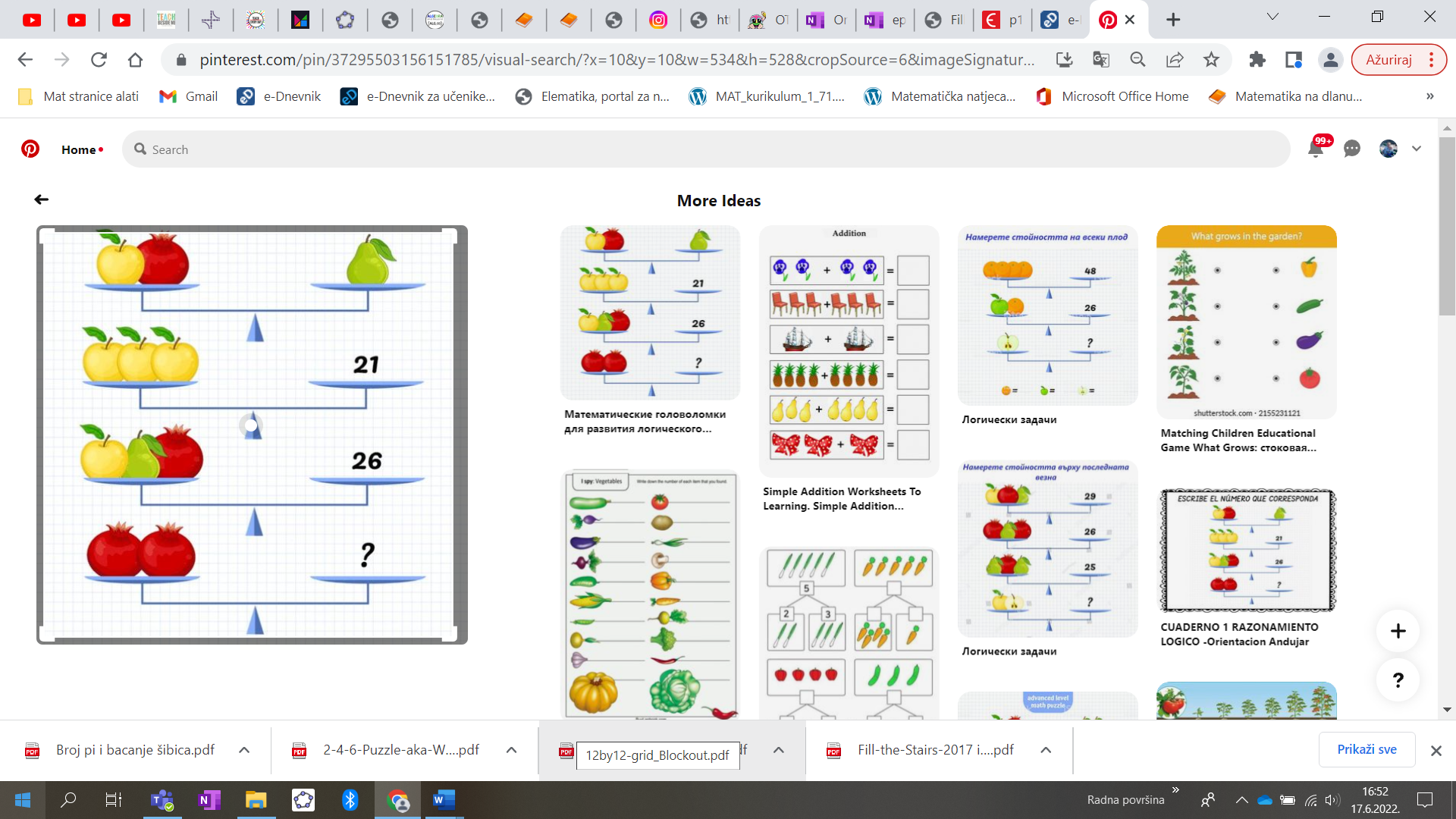 Možda bez hodanja – samo dobe štambilje za točan odgovorTOČAN ODGOVOR 12. SKENIRAJ SLJEDEĆE PITANJE KOD UČITELJICEPITANJE 4. u učionici EJUšli ste u kućicu! Uuu, kakvi krasni mirisi. Evo i bakice, peče fine kolačiće. Bakica u 20 minuta uspije ispeći 48 božićnih kolačića. Ako je njezina pećnica bila upaljena 3h i 55 minuta, od čega je za zagrijavanje pećnice potrošeno 15 minuta, koliko je ukupno kolačića baka ispekla?528 kolačića – idi u učionicu OBOILIJAG (ispremeći slova da dobiješ učionicu) BRAVO! SKENIRAJ SLJEDEĆE PITANJE.576 kolačića –  idi u učionicu VIPOJEST (ispremeći slova da dobiješ učionicu) POGREŠAN ODGOVOR – POKUŠAJ PONOVNO 960 kolačića – idi pred zbornicu POGREŠAN ODGOVOR – POKUŠAJ PONOVNOPITANJE 5. u učionici BIO/KEMIpak ovo nije dobra bakica. Ivicu je nahranila s puno kolačića i zatvorila ga u smočnicu. Marici je naredila da ga hrani kako bi ga dobro udebljala. Želi ga smazati za doručak. Preplašena Marica sprema kuću, slaže obroke i doziva svog oca da je spasi. Najednom, iz daljine začuje se zvonjava zvona. Prvo zvono zvoni svakih 12 minuta, drugo zvono svakih 15 minuta, a treće zvono svaki 45 minuta. Zna da će otac doći po nju kad zazvone sva 3 zvona opet zajedno. Ako su sva zvona zazvonila zajedno u podne, kada će opet zazvoniti u isto vrijeme?U dva sata poslijepodne – idi u učionicu hrvatskog jezika POGREŠAN ODGOVOR – POKUŠAJ PONOVNOU tri sata poslije podne – idi u učionicu matematike BRAVO! PRONAĐI I SKENIRAJ SLJEDEĆE PITANJEU pola dva poslije podne – idi u učionicu biologije i kemije POGREŠAN ODGOVOR – POKUŠAJ PONOVNO!PITANJE 6. u učionici matematike skriveno na više mjestaEvo stiže otac u suzama. Žalostan što se dao nagovoriti od zle maćehe da ostavi svoju dječicu, hita da ih spasi. Stara vještica rekla mu je da će mu vratiti djecu ako joj da sve novce koji su mu ostali u džepu. Otac je taj dan uspio zaraditi 1500 kn. S trećinom iznosa platio je struju. Zatim je kupio svoju omiljenu knjigu „Sve o matematici“ koja je koštala desetinu iznosa koji mu je ostao nakon što je platio struju. Koliko kuna je ocu ostalo u džepu?Riješi i idi kod UITLJIČCEE (ispremeći slova da dobiješ točnu lokaciju) po štambilj ako si točno odgovorio/la.PITANJE 7. kod učiteljiceUspio je otac! Zla vještica oslobodila je djecu. Moraju se što prije vratiti kući. No, kako? Pokraj kuće nalazi se električni romobil. Dobro da je otac uzeo mobitel pa da ga može unajmiti preko aplikacije. Cijena vožnje jedne minute je 0.60 kn. Ovaj romobil vozi prosječnom brzinom 30 km/h. Do kuće imaju 20 km. Koliko će platiti vožnju ako cijelim putem voze prosječnom brzinom?30 kn – uzmi papirić iz kutije A ( na papiriću POGREŠAN ODGOVOR)20 kn – uzmi papirić iz kutije B  (na papiriću POGREŠAN ODGOVOR)24 kn – uzmi papirić iz kutije C   (na papiriću rečenica za dekodiranje)Pomoću dekodera dešifriraj rečenicu po ključu A=10WCWU GCWU, AINIPU DY JLCWUČIČA MIČA GOTOVA JE PRIČA